המכינה הקדם צבאית "נחשון" - המדרשה הישראלית למנהיגות חברתית – 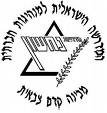 מחזור י"ט הראשון , שדרות , 2015 , תשע"ו –  שבוע חוץ פוליטיקה – 18                              "אלה העקרונות שלי, ואם הם לא מוצאים חן בעיניך... טוב, יש לי אחרים."
         "שבוע הוא נצח בפוליטיקה."                                                                          "פוליטיקה היא אמנות האפשרי."יום א'27/12/15טו בטבת יום ב'28/12/15טז' בטבתיום ג'29/12/15יז' בטבתתרומת דם בהפסקהיום ד'30/12/15יח' בטבתיום ה'31/12/15יט' בטבתיום ו'1/1/16כ' בטבתמנחה תורןגילמורגילימוראופיריועצים פלמנטרים            נפתלי וחןנגה וקריןשניר ואופירעדי ומריהשירלי וחןתורנים          תניה ויובלאסף ויריןירדן.א. ומריהאריק ואיתייעל ואפיק7:15ארוחת בוקרארוחת בוקרארוחת בוקרארוחת בוקרארוחת בוקרארוחת בוקר8:00שיעור פתיחה חוליית פוליטיקהד"ר ריקי טסלר- המאבק על צביונה של ישראל דרך חינוךאבי דבוש-מרצ 
נגד מתווה הגז7:00 מדס8:15-ח"כ עמיר פרץ- התנועה9:15הפסקההפסקההפסקההפסקההפסקההפסקה9:309:00 ליאור חורב-יועץ אסטרטגי-משה כחלון10:00 ד"ר אדם דנאל-פוליטיקה בעולםח"כ אמיר אוחנה- להט"ב בפוליטיקהרמי שני- פוליטיקה בתקשורת9:30-יצחק בוזי הרצוג- יו"ר האופוזיהפרשת השבוע: שמות10:45זמן אקטואליהזמן אקטואליהזמן אקטואליהזמן אקטואליהזמן אקטואליהזמן אקטואליה11:00הפסקההפסקההפסקההפסקההפסקההפסקה11:3010:30 אלי סולם- מנכ"ל התנועה לאיכות השלטון12:00- משבצת חולייהאלדד יניב-הון שלטוןשרה העצני כהן –לחימה בbds והרשתות החברתיות ברשות הציבוראופיר- לפי מה אנחנו בוחרים מפלגה10:45- ח"כ תמר זנדברג- מרצכניסת שבת:16:10יציאת שבת:17:3012:45זמן מובילי יוםזמן מובילי יוםזמן מובילי יוםזמן מובילי יוםזמן מובילי יוםזמן מובילי יום13:00ארוחת צהריים + הפסקה ארוחת צהריים + הפסקה ארוחת צהריים + הפסקה ארוחת צהריים + הפסקה ארוחת צהריים + הפסקה ארוחת צהריים + הפסקה 16:0015:45 אמיר פוסטר-בעד מתווה הגזגדי וילצ'רסקיסטנדאפ 
גלעד- רעיון פוליטיפת"ל12:00- ח"כ אלעזר שטרן- יש עתיד17:15הפסקההפסקההפסקההפסקההפסקההפסקה17:45אם תרצו-ניר בן יוסףאליקים העצני- האם אנו כובשים?זאביק-גבולות ישראלפת"ל13:00- ארוחת צהריים               19:00    ארוחת ערבארוחת ערבארוחת ערבארוחת ערבארוחת ערבארוחת ערב20:00ד"ר אבנר דינור- כלכלה אלטרנטיביתיהודה גליק- ירושלים והר הביתמחסום ווטש-
יעל אגמון וחגית בקח"כ מרדכי מוטי יוגב- הבית היהודי
14:00-יו"ר הכנסת- יולי אדלשטיין15:00: סיכום15:40: ניקיונות16:00:שבת שלום
21:30עיבוד יומי, תדרוך למחר, וזמן הודעותעיבוד יומי, תדרוך למחר, וזמן הודעותעיבוד יומי, תדרוך למחר, וזמן הודעותעיבוד יומי, תדרוך למחר, וזמן הודעותעיבוד יומי, תדרוך למחר, וזמן הודעותעיבוד יומי, תדרוך למחר, וזמן הודעותאפטר לו"ז           אפטר לו"ז           אפטר לו"ז           אפטר לו"ז           אפטר לו"ז           אפטר לו"ז           